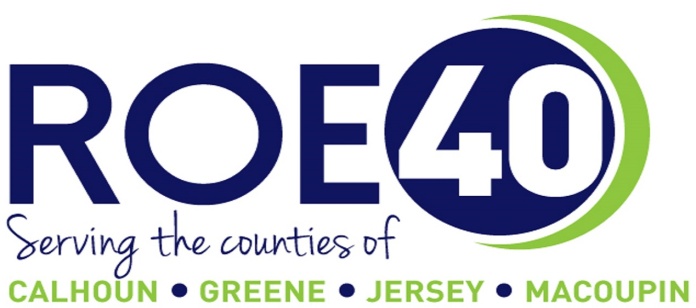 TO:		Regional Board of School Trustees		Calhoun, Greene, Jersey, Macoupin CountiesFROM:	Michelle Mueller		Regional SuperintendentDATE:	April 3, 2018RE:		Regional Board of School Trustees MeetingThis memo is to inform all School Trustees, that due to a lack of agenda items, there will be no April, 2018  Regional Board of School Trustees meeting.  